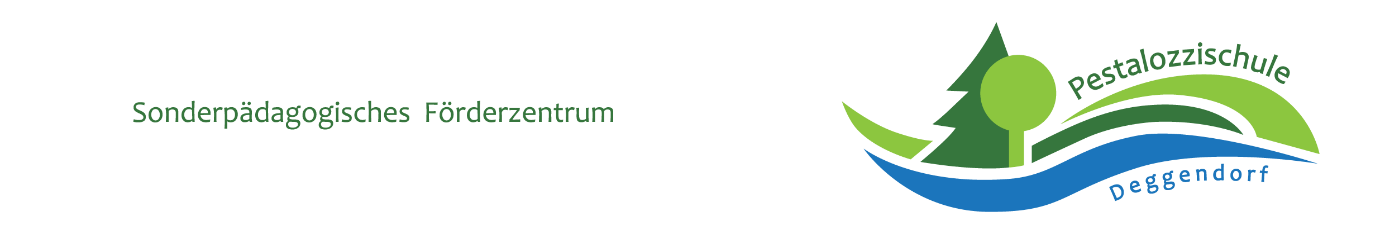 Hygieneschutzkonzept der Pestalozzischule Deggendorfim Schuljahr 2021/22 (gültig ab 11.11.2021)Persönliche HygieneAllgemeine Hygieneaußerhalb eines festen Klassen- oder Lerngruppenverbandes mindestens 1,50 m Abstand zu anderen Personen halten (auf allen Begegnungsflächen wie z.B. Flur, Pausenfläche, Sanitärbereich, bei Lehrerkonferenzen) mit den Händen nicht ins Gesicht fassenVerzicht auf Körperkontakt keine Berührungen, Umarmungen und kein Händeschüttelngründliche Handhygiene (insbesondere nach dem Naseputzen, Husten, Niesen; nach der Benutzung von öffentlichen Verkehrsmitteln; nach dem Kontakt mit Treppengeländern, Türgriffen usw.; vor und nach dem Essen; vor dem Aufsetzen und nach dem Absetzen der Schutzmasken; vor und nach dem Toilettengang) durchHändewaschen mit Seife für 20 – 30 Sekunden oderHändedesinfektion für ebenfalls ca. 30 Sekunden ( an Fingerzwischenräume denken!)öffentlich zugängliche Gegenstände (z. B. Türklinken) möglichst nicht mit der vollen Hand/Fingern anfassen ( ggf. Ellbogen benutzen)Husten-Nies-Etikette: Husten und Niesen in die Armbeuge und dabei größtmöglichen Abstand zu anderen Personen halten und sich wegdrehenUmgang mit Krankheits- und Erkältungssymptomenbei (coronaspezifischen) Krankheitszeichen (z. B. Fieber, trockener Husten, Atemproblemen, Verlust des Geruchs- oder Geschmackssinns, Hals-, Ohrenschmerzen, fiebriger Schnupfen, Gliederschmerzen, starke Bauchschmerzen, Durchfall, Übelkeit/Erbrechen) unbedingt zu Hause bleibenSchulbesuch bei leichten, neu aufgetretenen ErkältungssymptomenMöglich, wenn sie unter Aufsicht der Schule einen von der Schule bereitgestellten Selbsttest mit negativem Ergebnis durchgeführt haben oder ein negatives Testergebnis auf SARS-CoV-2 (PCR- oder POC-Antigen-Schnelltest) durch ein lokales Testzentrum oder einen Arzt vorgelegt wirdGilt nicht bei Schnupfen/Husten allergischer ArtBetreten SuS dennoch die Schule ohne Vorlage eines negativen Testergebnisses und verweigern sie die Durchführung eines von der Schule bereitgestellten Selbsttests, werden sie in der Schule isoliert und – sofern möglich – von den Eltern abgeholt oder nach Hause geschicktSchulbesuch mit KrankheitssymptomenSchulbesuch für kranke Schülerinnen und Schüler aller Jahrgangsstufen nicht möglich (zu Symptomen siehe oben)Wiederzulassung zum Schulbesuch ist erst wieder möglich, wenn einer der folgenden Fälle vorliegt:Die Schülerin/ der Schüler ist wieder bei gutem Allgemeinzustand bis auf leichten Schnupfen und gelegentlichen Husten oder die Schülerin/ der Schüler hat Schnupfen oder Husten mit allergischer Ursache odereine verstopfte Nasenatmung ohne Fieber oder gelegentlich Husten, Halskratzen oder RäuspernIn jedem Fall muss vor dem Schulbesuch ein negatives Testergebnis auf Basis eines POC-Antigenschnelltests oder eines PCR-Tests vorgelegt werden.Ein Antigen-Selbsttest reicht hierfür nicht ausFür Lehrkräfte und sonstiges schulisches Personal genügt bei leichten Erkältungssymptomen oder bei Rückkehr nach Krankheit eine Selbsttestung zuhause und die Versicherung, dass der Selbsttest negativ warEmpfohlen wird hier, dass Personal mit leichten Erkältungssymptomen (Schnupfen und Husten, aber ohne Fieber) möglichst täglich einen Selbsttest vornimmt und im gesamten Schulgebäude einen MNS oder eine FFP2-Maske trägt.Vorgehen bei positivem SelbsttestBei positivem Ergebnis eines Selbsttests sollte sich die betroffene Person sofort absondernDie Schulleitung informiert unverzüglich das GesundheitsamtDas Gesundheitsamt ordnet unverzüglich eine PCR-Testung an und informiert über das weitere VorgehenNach Bekanntwerden eines Infektionsfalles in einer Klasse unterliegen die SuS sowie die Lehrkräfte dieser Klasse für eine gewisse Zeit gemäß der jeweils gültigen BaylfSMV und/oder der Anordnung der Kreisverwaltungsbehörde einem intensiviertem Testregime.Vorgehen bei positivem PCR-Pooltest an GS/FöSSchule und Erziehungsberechtigte werden über die digitale Schnittstelle über Pooltest-Ergebnisse informiertBis die Rückstellproben ausgewertet sind (i.d. R. 6 Uhr des Folgetages), unterliegen alle SuS des Pools einer QuarantänepflichtSuS mit negativer Rückstellprobe dürfen die Schule wieder besuchenDie positiv getestete Person ist zur Isolation verpflichtet. Das Gesundheitsamt nimmt Kontakt auf und beginnt mit der Ermittlung enger KontaktpersonenNach Bekanntwerden eines Infektionsfalles in einer Klasse unterliegen die SuS sowie die Lehrkräfte dieser Klasse für eine gewisse Zeit gemäß der jeweils gültigen BaylfSMV und/oder der Anordnung der Kreisverwaltungsbehörde einem intensiviertem Testregime.Vorgehen bei einem positiven Covid-19-Fall in einer Abschlussklasse während der PrüfungsphaseAlle Schülerinnen und Schüler sowie die Lehrkräfte werden prioritär mit einem PCR-Test getestet. Alle engen Kontaktpersonen dürfen die Quarantäne zur Teilnahme an den Abschlussprüfungen unter strikter Einhaltung des Hygienekonzepts sowie einem ausgedehnten Sicherheitsabstand von mind. 2 Metern unterbrechen. Ein negatives Testergebnis ist allerdings Voraussetzung.An- und Abreise zur Prüfung sollten so kontaktarm wie möglich erfolgen. Umgang mit MaskenMaskenpflicht im Unterricht, bei sonstigen schulischen Veranstaltungen sowie in der Mittagsbetreuung und der Notbetreuung auf allen Begegnungsflächen im Schulgebäude (z.B. Klassenzimmer, Fachräume, Lehrerzimmer, Flur, Toilette, Räumlichkeiten der Mittagsbetreuung) Im Außenbereich der Schule (z. B. auf dem Pausenhof) muss keine Maske getragen werden.für alle Lehrkräfte und nicht-unterrichtendes Personal ist auf dem Schulgelände das Tragen einer OP-Maske Pflicht für Schüler ab Jahrgangsstufe 5 ist das Tragen einer OP-Maske verpflichtendfür Schüler der Jahrgangsstufen 1 bis 4 wird das Tragen einer OP-Maske empfohlenauch mit Maske sollte der von der WHO empfohlene Sicherheitsabstand von mindestens 1,50 m zu anderen Menschen eingehalten werdendie Hände sollten vor Anlegen der Maske gründlich mit Seife gewaschen werdenbeim Anziehen einer Maske ist darauf zu achten, dass die Innenseite nicht kontaminiert wirddie Maske muss richtig über Mund, Nase und Wangen platziert sein und an den Rändern möglichst eng anliegen, um das Eindringen von Luft an den Seiten zu minimierenbei der ersten Verwendung sollte getestet werden, ob die Maske genügend Luft durchlässt, um das normale Atmen möglichst wenig zu behinderneine durchfeuchtete Maske sollte umgehend abgenommen und ggf. ausgetauscht werdendie Außenseite, aber auch die Innenseite der gebrauchten Maske ist potentiell erregerhaltig  um eine Kontaminierung der Hände zu verhindern, sollten diese möglichst nicht berührt werden nach Absetzen der Maske sollten die Hände unter Einhaltung der allgemeinen Hygieneregeln gründlich gewaschen werden (mindestens 20 – 30 Sekunden mit Seife)frische Masken sollten in einem verschlossenen Beutel gebracht werden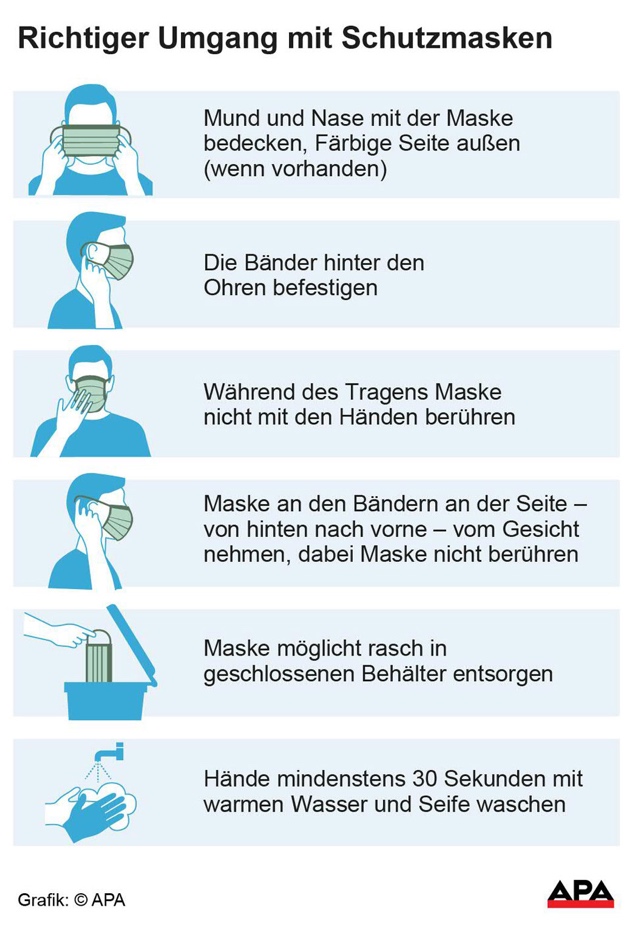 Masken-Pause:Schülerinnen und Schüler: nur bei zwingenden pädagogisch-didaktischen oder schulorganisatorischen GründenFür die Dauer einer Stoßlüftung darf die Maske am Sitzplatz im Klassenzimmer bzw. in der festen Kleingruppe abgenommen werdenSchulisches Personal außerhalb des Unterrichts und sonstiger Schulveranstaltungen nach Erreichen eines festen Sitz-, Steh- oder Arbeitsplatzes (z.B. Lehrerzimmer), sofern zuverlässig ein Mindestabstand von 1,5 m gewahrt istRaumhygieneLüften:mindestens alle 45 Minuten erfolgt intensives Lüften durch vollständiges Öffnen der Fenster für mehrere MinutenRegelung gilt für alle Räume im SchulgebäudeDie Anzeige der CO²-Ampel ist zu beachten, Räume ohne CO²-Ampel werden zusätzlich alle 20 Minuten stoß- und quergelüftetSanitärbereiche ohne Fenster werden über eine vollständig geöffnete Eingangstüre belüftetLuftreinigungsgeräte ergänzen das Lüften, ersetzen es aber nichtReinigung:regelmäßige Oberflächenreinigung durch das Reinigungspersonalwenn möglich, gemeinsame Verwendung von Gegenständen vermeiden  falls unvermeidbar, soll davor und danach ein gründliches Händewaschen erfolgen Verhalten im Schulhaus Klassenräume: der Unterricht findet in festen Klassen- bzw. Lerngruppen statt  Ausnahmen nur falls schulorganisatorisch zwingend erforderlich!Präsenzunterricht in den Klassen ist inzidenzunabhängig ohne Mindestabstand möglich, es soll aber auf Mindestabstand geachtet werdenWährend des Unterrichts und z.B. bei der Mittagsbetreuung besteht keine Verpflichtung zur Einhaltung des Mindestabstands, die Ausnutzung der gegebenen Räumlichkeiten zur Schaffung von Abständen wird jedoch empfohlenBei Einhaltung des Mindestabstands ist im Rahmen der Klasse Partner- und Gruppenarbeit möglich hierbei ist auf eine möglichst konstante Gruppenzusammensetzung zu achtenVon einer Durchmischung der Lerngruppen sollte möglichst abgesehen werden1 Kind pro Tisch festgelegte und frontale Sitzordnung blockweise Sitzordnung ist empfohlenregelmäßiges Stoßlüften durch vollständig geöffnete Fenster für mind. 5 Min.  Lüften erfolgt nach jeder Schulstunde durch LehrkraftHandhygiene durch Seife und Waschbecken in jedem Raum regelmäßige Besprechung des Verhaltens zur Verhinderung von Infektionen und individuell nach Bedarf (je nach Regelverstoß und Förderbedarf der Klassenstufe/der Schüler)  Notiz im KlassentagebuchTelefon, Laptop (und alle weiteren Griffbereiche) sind durch Lehrkraft bei Bedarf zu reinigen kein Austauschen/Ausleihen von Arbeitsmitteln Toiletten: es ist eine MNS-Maske zu tragendie Türen zum Sanitärbereich sind offen zu haltenToilettengang während der Pause nur in der Zeit der Essenspause im Haus  möglichst nicht während Hofpausemax. 1 Kind ist im Sanitärbereich  personalisierte Wäscheklammer an Tür zeigt an, welches Kind sich gerade dort befindet Abstand halten und warten, wenn sich 1 Kind im Sanitärbereich befindet (s. Markierung am Boden)vor Verlassen des Sanitärbereichs sind die Hände gründlich mit Seife zu waschen personalisierte Wäscheklammern sind vorm Toilettengang bei Lehrkraft abzuholen und anschließend wieder abzugebenFlüssigseifenspender und Einmalhandtücher sind in ausreichendem Maße bereitgestelltGänge:es ist außerhalb der Klassenräume stets eine MNS-Maske zu tragender Mindestabstand von 1,50 m ist einzuhalten (s. Markierungen am Boden)Gänge werden lediglich zum zügigen Raumwechsel, zum Gang zur Toilette und in die Pause benutztTurnhalle/Sportunterricht:der Sportunterricht kann unter Beachtung der Auflagen des Infektionsschutzes und der Hygieneregeln grundsätzlich stattfindenkeine MNB während des Sports erforderlich, eine Sportausübung im Freien ist zu bevorzugen sofern es die Witterung zulässt (ohne MDB, wenn Mindestabstand gewährt ist) Schwimmunterricht kann somit im Innenbereich grundsätzlich durchgeführt werdenEs wird empfohlen, auf das Abstandsgebot unter allen Beteiligten so- weit möglich zu achten. Gestaltungsmöglichkeiten zu einer Sportausübung ohne Körperkontakt sollen nach Möglichkeit genutzt werden.Sportarten, bei denen kurzfristig Mindestabstände nicht eingehalten werden können, sind dennoch grundsätzlich durchführbar. in Sporthallen ist bei Klassenwechsel und in den Pausen weiterhin für einen ausreichenden Frischluftaustausch zu sorgen. Musikräume/Musikunterricht:Für Gesang und Blasinstrumente ist der Unterricht im Freien zu bevorzugen, im Innenbereich ist dies dennoch möglich, es ist nun kein erweiterter Mindestabstand mehr einzuhalten, weite Räumlichkeiten sollen genutzt werdenSolange Maskenpflicht im Unterricht ist, ist nachdrücklich auf einen möglichst großen Abstand zu achtenSingen eines kurzen Liedes bei vorgeschriebener Maskenpflicht ist ohne Mindestabstand möglich, sofern Masken getragen und die räumlichen Gegebenheiten ausgeschöpft werdenDie Regelungen zum Lüften bleiben bis auf Weiteres (5 bis 10 min Lüftung nach jeweils 20 Minuten Unterricht) Schulküche/Ernährung und Soziales:der Arbeitsplatz ist nach der Benutzung gründlich zu reinigenBesteck, Geschirr usw. sind vor der Weitergabe zu waschen oder sollen nicht von mehreren Personen benutzt werdenGegarte Speisen sollen bei der Zubereitung bevorzugt werdenComputerräume/Medienwägen:die Computer, Laptops und Tablets sind nach jeder Benutzung zu reinigenist eine vollständige Reinigung nicht durchführbar, so sind die Hände vor und nach der Benutzung gründlich zu waschen  in diesem Fall ist ein Kontakt mit Augen, Nase und Mund zu vermeidenSekretariat:es ist eine OP-Maske zu tragenals zusätzlicher Spuckschutz sind Plexiglasscheiben angebrachtmax. 1 Besucher im Sekretariat Schulbeginn: Kinder tragen mit Betreten und bis zum Verlassen des Schulareals eine OP-Maske oder MNS-Maske sofort nach Betreten des Schulgebäudes sind die Hände in der Toilette im EG zu waschen oder zu desinfizierenSuS, die zu Fuß kommen oder die einzeln gebracht werden, erscheinen möglichst nicht vor 7:45 Uhr am Schulareal und begeben sich anschließend direkt in das jeweilige Klassenzimmer SuS, die mit dem Bus befördert werden, warten einzeln in der Aula auf den gekennzeichneten Positionenab 7:30 Uhr ist pro Gang eine Aufsichtsperson eingeteiltAnweisungen der Aufsichtspersonen ist in jedem Fall Folge zu leistenSchulende: SuS, die zu Fuß gehen oder die einzeln abgeholt werden, verlassen zügig das Schulgebäude und halten sich nicht unnötig in der Aula aufSuS, die mit dem Bus befördert werden, warten soweit möglich einzeln in der Aula auf den gekennzeichneten PositionenAnweisungen der Aufsichtspersonen ist in jedem Fall Folge zu leistenGanztagsbetriebEssensausgabe:erfolgt durch eine Catering-Firma (Pia’s Partyservice)  Konzept im AnhangTragen von OP-MaskenEinhalten des Abstandsgebotes bei der AusgabeSitzordnung: blockweise nach Klassen bzw. festen Gruppen, Einhaltung der Mindestabstände wird dringend empfohlenAufsicht obliegt den Mitarbeiter/-innen der GFIEssensausgabe während Maskenpflicht möglich, wenn:Versetzte Sitzordnung, Abstandsgebot von 1,5 m einhalten, feste Gruppen und keine Durchmischung der GruppenGanztagsbetreuung:findet in festen Gruppen und mit fest zugeteiltem Personal statt (siehe geführte Anwesenheitsliste)einer Durchmischung der Gruppen ist nach Möglichkeit entgegenzuwirkenweitere Räumlichkeiten sind zur Entzerrung zu nutzenWege- und ZeitkonzeptPausenregelung: Pause am Pausenhof und in der Aula:der Pausenhof ist in verschiedene Bereiche geteilt, denen nach dem Rotationsprinzip die einzelnen Klassen zugeordnet sind  die Schüler/-innen halten sich während der Pause im Klassenverband in den ihnen zugeteilten Bereichen aufist es schulorganisatorisch nicht möglich, die empfohlenen festen Klassenbereiche einzuhalten, findet eine Trennung der Pausenhöfe in GS-Stufe und MS-Stufe statt Toilettengänge sind möglichst zu unterlassendie Maske kann im Freien abgenommen werden  wichtig: der Mindestabstand von 1,5 m ist zwingend einzuhaltenKontaktspiele sind nicht erlaubtLehrer achten auf wenig Begegnungen/Ansammlungen in den GängenPausenverkauf:  Bestellung erfolgt klassenweise vor Unterrichtsbeginn bei der Lehrkraft Bezahlung erfolgt bei Bestellung ( möglichst passender Betrag!)Angebot ist begrenzt auf Getränke, Brezen, Wurst- und KäsesemmelnZubereitung erfolgt im Raum des bisherigen Pausenverkaufs durch Hausmeisterehepaar unter Einhaltung geltender HygienebestimmungenAusgabe erfolgt klassenweise im jeweiligen Klassenzimmer durch Hausmeister und Lehrkraft  vorheriges Händewaschen/Desinfektion und Tragen einer OP-MaskeFeueralarm:bestehende Regelungen gelten unverändertan den Sammelplätzen ist auf die Abstandregelungen zu achtenWeitere OrganisationKonferenzen/Besprechungenes wird empfohlen, Konferenzen bis auf Weiteres möglichst als Videokonferenzen abzuhaltenVollversammlungen des gesamten Kollegiums sind zulässig; sofern durchgängig Mindestabstand gehalten werden kann, kann die Maske abgenommen werdendie Kollegen sind verpflichtet, sich regelmäßig zu informieren, Aushänge, Plakate und insbesondere E-Mails zu lesen und deren Inhalt entsprechend zu beachtenErziehungsberechtigte oder sonstige schulfremde Personen auf dem SchulgeländeDie sog. „3G-Regel“ findet im Schulbereich keine AnwendungDennoch besteht aufgrund der allgemeinen Vorgaben und Regelungen ein ausreichendes Schutzniveau (z.B. Tragen einer Maske und Mindestabstand) Anderes gilt jedoch für Veranstaltungen, die eher einen Kultur- oder Freizeitcharakter haben (z. B. Weihnachtsbasar, Schulkonzerte). Hier gelten die Vorgaben der BayIfSMV, derzeit § 3 der 14. BayIfSMV und somit auch die sog. „3G-Regel“. Dies bedeutet insbesondere, dass auch sog. schulfremde Personen geimpft, genesen oder getestet sein müssen, wenn sie an diesen Veranstaltungen teilnehmen möchten.